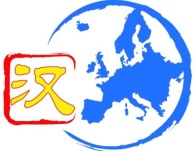 欧洲汉语教学协会EUROPEAN ASSOCIATION OF CHINESE TEACHING
ASSOCIATION EUROPEENNE DE L'ENSEIGNEMENT DU CHINOIS
The 2nd International Symposium of the European Association of Chinese Teaching (EACT):Second Call for PapersPushing Forward the Discipline of Chinese as a Second Language –  European Efforts in the World ContextThis second international symposium is jointly organized by the European Association of Chinese Teaching (EACT) together with its Irish branch association and the Confucius Institute at UCD, Ireland. It aims to bring together researchers and practitioners from around Europe and beyond to push forward the discipline of teaching Chinese as a second language (TCSL) from both regional and international perspective as well as related efforts around the world. It will also be another opportunity for professionals around Europe and world to explore the development of Chinese teaching and the issues confronted, to facilitate and promote relevant research, and to provide an international platform for the further development of teaching Chinese as a second language as a discipline of its own right.The symposium invites and welcomes academics, practitioners and scholars to exchange and share their research and views, so as to further develop both the teaching practice and research in the learning and teaching of Chinese in Europe.The symposium will take place between 12 and 13 April 2019 and will be hosted by the UCD Confucius Institute, Dublin, Ireland. The submitted abstracts will be reviewed by an expert panel, and each chosen paper will have a 20 minutes slot for presentation, including questions and answers, at the symposium. The organisers also welcome all interested colleagues to attend without presenting papers.Details on EACT are located athttp://www.ouhanhui.eu/; info on UCD Confucius Institute for Ireland can be found at http://www.cii.ie/, and info on Dublin city, Ireland is available on https://www.visitdublin.com/.The main fields of the symposium include the following:The discipline of teaching Chinese as a second language in Europe and around the worldChinese language competence and standards, assessment and testEducation and professional development of Chinese language teachers in EuropeChinese language learning and teaching in European countries: past and presentAcquisition and Motivation of Chinese language learners in EuropeModern education technologies and Chinese language teachingChinese language teaching in all educational sectors in EuropeTeaching Chinese as a heritage languageConference languages are Chinese and English.Abstract submission:Please submit two versions of the abstract. One version should include your name, affiliation and email; the other should be anonymous. Both versions should indicate the main field, the title of the presentation and up to three keywords. The abstract can be either in Chinese or English and should contain a maximum of 300 characters in Chinese or 400 words in English. Each author can only submit one abstract as the first author, and submit one additional abstract as a second author, if applicable.Please submit your abstract as a MS word document to ouhanhui@ouhanhui.eu. Information and instruction about online registration will soon follow in the Second Call for Papers. Other forms of submission are not accepted.Important dates:Extended deadline for abstract submission: 15 January 2019Abstract acceptance notification: before 10 February 2019 Confirmation and registration of accepted presenters: by 28 February 2019 Online registration for all other interested participants: by 15 February 2019 (details will be announced) Symposium: 12–13 April 2019 Symposium registration fee:The symposium registration fees is €100 (€25 for EACT members). The fee includes the symposium information pack, snack lunch, and tea and coffee. The participants will cover all other costs themselves.Contact email: ouhanhui@ouhanhui.eu欧洲汉语教学协会EUROPEAN ASSOCIATION OF CHINESE TEACHING
ASSOCIATION EUROPEENNE DE L'ENSEIGNEMENT DU CHINOIS“汉语二语教学学科建设的区域性和国际性”第二届国际研讨会征文通知 “汉语二语教学学科建设的区域性和国际性“国际研讨会由欧洲汉语教学协会和其爱尔兰分会与都柏林大学孔子学院合作举办，旨在继上届“欧洲汉语教学传统——机遇和挑战””研讨会之后，从二语学科建设的个性和共性出发，和欧洲及全球同仁一起，继续多角度、多学科地进行欧洲汉语二语教学学科建设的探讨，尤其是从学科发展的地域性和国际性来探索整个学科建设的个性和共性，进一步推动欧洲汉语二语教学的学科建设，促进与提升相关研究，加强欧洲汉语教学学科建设，也为全球汉语二语教学同仁提供一个跨地区的相互交流的平台。“汉语二语教学学科建设的区域性和国际性“国际论坛诚邀各位学者积极参与，交流新知，分享卓见，携手推动欧洲和全球汉语二语教学学科建设、研究及汉语二语教学实践的不断发展。本次论坛将于2019年4月12-13日在爱尔兰首都都柏林大学孔子学院举行。论坛组委会将对所提交的论文进行匿名评审，遴选出论坛报告（每个报告20分钟，含问答时间）。本次论坛还将安排全体参与、互动对话的圆桌讨论。同时，研讨会欢迎关心本次论坛议题的学者列席旁听。欧洲汉语教学协会网址为http://www.ouhanhui.eu/; 都柏林大学孔子学院: http://www.cii.ie/, 爱尔兰都柏林市及活动简介可参见 https://www.visitdublin.com/.本届论坛主要议题：欧洲及全球汉语二语教学学科建设研究汉语二语能力标准和测试研究欧洲汉语二语教师培养及职业发展研究欧洲国别汉语二语教学历时与共时研究欧洲汉语二语学习者习得及动机研究现代教育科技与汉语二语教学研究欧洲各教育阶段（小学、中学、大学及终生教育）的汉语二语教学研究欧洲华人华文教育研究会议日期和工作语言：2019年4月12–13日；中、英文论文摘要提交要求：用MS Word文档，分两页：第一页写清摘要的议题和题目、2-3个关键词、作者姓名、工作单位以及联系方式（含电子邮箱）。第二页为摘要正文（含题目），长度限中文300字，英文400词左右（A4纸一页以内），中、英文均可，但请不要写作者姓名。每人作为独立作者或第一作者只可提交一篇论文摘要，同时还可作为非第一作者合作提交另一篇摘要。请以电子邮件的附件发至ouhanhui@ouhanhui.eu，网上注册等细节将在会议第二号通知里详告。本届研讨会不接受其他方式的投稿，敬请谅解。论坛重要日期：论文摘要提交截止日期延至：2019年1月15日论文接受通知（电子邮件）：2019年2月15日前论文报告人确认参会并网上注册：2019年2月28日前非论文报告人网上注册参会：2019年2月15日前参会费用：研讨会注册费100欧元，欧洲汉语教学会员25欧元，注册费包括会议材料和2019年4月12日、13日会议午餐、茶歇，其他费用自理。联系邮箱：ouhanhui@ouhanhui.eu